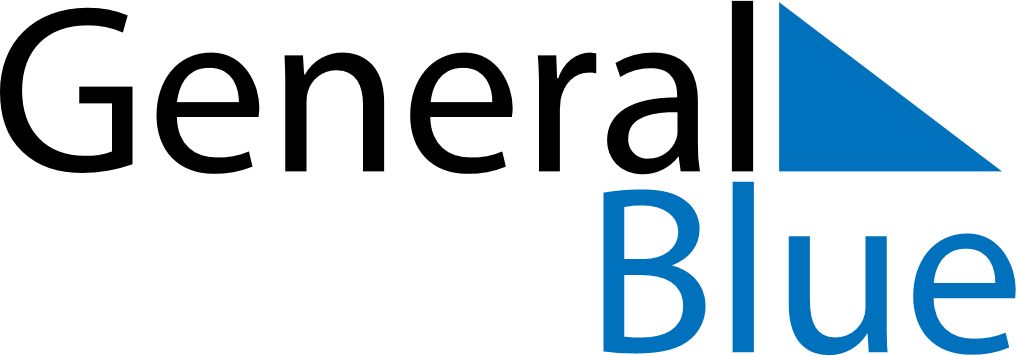 August 2024August 2024August 2024GuamGuamSUNMONTUEWEDTHUFRISAT12345678910111213141516171819202122232425262728293031